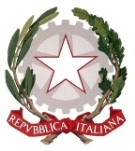 Repubblica Italiana- Regione SicilianaISTITUTO COMPRENSIVO STATALE    “G.Tomasi di Lampedusa”              Via Aldo Moro, 22 - Gravina di Catania    Tel. 095416230 - Fax 095415963   Cod. Fisc. 93003130874 Cod. Mecc.CTIC828005         e-mail: ctic828005@istruzione.it    Pec: ctic828005@pec.istruzione.itFONDI STRUTTURALI EUROPEI
PROGRAMMA OPERATIVO NAZIONALE
''PER LA SCUOLA, COMPETENZE E AMBIENTI PER L'APPRENDIMENTO”Avviso pubblico AOODGEFID/ Prot. n. 1047 del 05/02/2018: “Potenziamento del progetto nazionale “Sport di classe” per la scuola primaria”. Asse I – Istruzione - Fondo Sociale Europeo (FSE). Obiettivo Specifico 10.2 - Azione 10.2.2 Sottoazione 10.2.2A “Una scuola in movimento … Giocando” - FSEPON-SI-2018-707 CUP: H17I18000300007Al Sito WebAll’Albo pretorio
Alla Trasparenza Amministrativa
Agli AttiOggetto: Determina dirigenziale relativa all’assegnazione dell’incarico di Gestione Amministrativa e Contabile al DSGA del progetto PON “Una scuola in movimento … Giocando” 10.2.2A FSEPON-SI-2018-707 CUP: H17I18000300007VISTO il Programma Operativo Nazionale “Per la scuola, competenze e ambienti per
l'apprendimento” 2014-2020. Avviso Pubblico AOODGEFID/ Prot. n. 1047 del 05/02/2018:
“Potenziamento del progetto nazionale “Sport di classe” per la scuola primaria”. Asse I – Istruzione - Fondo Sociale Europeo (FSE). Obiettivo Specifico 10.2 - Azione 10.2.2;
VISTA la delibera n.32 del Collegio dei Docenti prot. n. 1203 del 13/03/2017 di adesione generale alle azioni del PON - Programma Operativo Nazionale “Per la scuola - competenze e ambienti per l'apprendimento” 2014-2020 e di inserimento dei progetti che saranno finanziati nel PTOF;
VISTA la delibera n.174 del Consiglio di Istituto prot. n. 1362 del 20 /03/2017 di adesione generale alle azioni del PON - Programma Operativo Nazionale “Per la scuola - competenze e ambienti per l'apprendimento” 2014-2020 e di inserimento dei progetti che saranno finanziati nel PTOF;VISTA la candidatura del progetto “Una scuola in movimento … Giocando” presentata dall'Istituto Comprensivo “G. Tomasi di Lampedusa” di Gravina di Catania;
VISTA la lettera di autorizzazione del progetto “Una scuola in movimento … Giocando” inviata all'Istituto Comprensivo “G. Tomasi di Lampedusa” di Gravina di Catania, Prot. n. AOODGEFID/25485 del 18/09/2018;
VISTO il finanziamento del Progetto “Una scuola in movimento … Giocando” che ammonta a € 7.764,00;VISTO il proprio decreto Prot. n.6249 del 17/12/201812018 di assunzione in bilancio delle somme assegnate per la realiz4azione del Progetto Annualità 2078/2019 per un importo autorizzato di euro € 7.764,00;VISTE le linee guida dell'Autorità di gestione e successive modificazioni per i progetti cofinanziati dal FSE e FESR 2014/2020;
VISTA la nota del MIUR prot. 1588 del 13 gennaio 2016 "Linee Guida per l'affidamento  dei contratti pubblici di servizi e forniture di importo inferiore alla soglia comunitaria", dove viene evidenziato che l'Istituzione Scolastica potrà coinvolgere, nella realizzazione del progetto formativo, personale interno o esterno;
VISTA la nomina del R.U.P del progetto “Una scuola in movimento … Giocando” prot. 6248 del 17/12/2018;VISTO il D.Lgs. n. 165 del 30 marzo 2001 concernente norme generali sull'ordinamento del lavoro alle dipendenze delle amministrazioni pubbliche;VISTO il D.P.R. n. 275 del 08 marzo 1999 concernente norme in materia di autonomia delle istituzioni scolastiche;VISTO il Decreto Interministeriale n. 44 del 01 febbraio 2001, recante il regolamento concernente le istruzioni generali sulla gestione amministrativo-contabile delle istituzioni scolastiche;CONSIDERATO  che per l'attuazione del progetto “Una scuola in movimento … Giocando”  sono previste spese funzionali alla gestione e attuazione del progetto, riguardanti compensi per il DSGA per l'attività di gestione amministrativa e contabile del progetto, della gestione delle piattaforme GPU e SIF;CONSTATATA la presenza di tutte le condizioni necessarie;
DETERMINAArt.1 Affidamento incaricoDi conferire al DSGA Dott. Vito Cappello, in servizio presso I'lstituto Comprensivo "G.Tomasi di Lampedusa di Gravina di Catania via Aldo Moro22, l'incarico a svolgere l'attività di gestione Amministrativa e Contabile per I'anno scolastico in corso del progetto “Una scuola in movimento … Giocando”  10.2.2 FSEPON-SI-2018-707 CUP: H17I18000300007Art. 2 Compitill DSGA durante l'espletamento dell'incarico curerà e coordinerà, unitamente al Dirigente
Scolastico, tutti gli atti amministrativo-contabili relativi ai progetti, i pagamenti inerenti le
attività, gli adempimenti contributivi e fiscali, l'aggiornamento dei documenti contabili di cui all'arl.29 del D.l. n.4412001, la predisposizione dei contratti da stipulare, la registrazione dei contratti all'Anagrafe delle Prestazioni ( arl.24 Legge n. 412191 e Circolari applicative), l'archiviazione di tutta la documentazione relativa alla gestione del PON.
Art. 3 Compensoll DSGA per le prestazioni oggetto della presente determina,sarà compensato come di
seguito specificato: importo commisurato a quanto previsto nella tabella 6 allegata al vigente CCNL del comparto Scuola; l'importo orario ammonta a euro 18,50 lordo dipendente che corrispondono a euro 24,55 lordo stato a ora, a fronte dell'attività effettivamente svolta ed appositamente documentata.Art. 4 NominaAl presente decreto seguirà immediata lettera di incarico.La Dirigente scolastica
Prof.ssa Maria Virginia Filippetti